ΥΠΟΔΕΙΓΜΑ Γ: Υπεύθυνη Δήλωση για την Απόδειξη της Εμπειρίας ΥΠΕΥΘΥΝΗ ΔΗΛΩΣΗ*(άρθρο 8 Ν. 1599/1986)Η ακρίβεια των στοιχείων που αναφέρονται σε αυτή τη δήλωση μπορεί να ελεγχθεί με βάση το αρχείο άλλων υπηρεσιών
(άρθρο 8 παρ. 4 Ν. 1599/1986).Με ατομική μου ευθύνη και γνωρίζοντας τις κυρώσεις(2) που προβλέπονται από τις διατάξεις της παρ. 6 του άρθρου 22 του Ν. 1599/1986, δηλώνω ότι:...........................................................................................................................................................................................1.	Τα στοιχεία που συμπληρώνω στον πίνακα  για την απόδειξη της ζητούμενης εμπειρίας (στο πλαίσιο της πρόσκλησης για εγγραφή στο μητρώο συμβούλων της ΕΣΕΕ, στο πλαίσιο των πράξεων "Δράσεις Κατάρτισης, Συμβουλευτικής και Πιστοποίησης για άνεργους  νέους 18-24 ετών στον τομέα του λιανικού εμπορίου – 8π, 3π, 2π", οι οποίες εντάσσονται στο Επιχειρησιακό Πρόγραμμα «Ανάπτυξη Ανθρώπινου Δυναμικού», είναι υποψήφιες προς ένταξη στο ΕΣΠΑ 2014-2020 στο ΕΠ «Ανάπτυξη Ανθρώπινου Δυναμικού, Εκπαίδευση και Δια Βίου Μάθηση» και συγχρηματοδοτούνται από το Ευρωπαϊκό Κοινωνικό Ταμείο και από εθνικούς πόρους) είναι ακριβή. 2. 	Γνωρίζω ότι, εάν από καταγγελία ή αυτεπάγγελτο έλεγχο ή από οποιονδήποτε έλεγχο των αποδεικτικών στοιχείων προκύψει οποιαδήποτε διαφορά με όσα δηλώνω στην υπεύθυνη δήλωση, τότε αποκλείομαι από τη διαδικασία αξιολόγησης υποψηφίων (στο πλαίσιο της πρόσκλησης για εγγραφή στο μητρώο συμβούλων της ΕΣΕΕ, στο πλαίσιο των πράξεων "Δράσεις Κατάρτισης, Συμβουλευτικής και Πιστοποίησης για άνεργους  νέους 18-24 ετών στον τομέα του λιανικού εμπορίου – 8π, 3π, 2π", οι οποίες εντάσσονται στο Επιχειρησιακό Πρόγραμμα «Ανάπτυξη Ανθρώπινου Δυναμικού», είναι υποψήφιες προς ένταξη στο ΕΣΠΑ 2014-2020 στο ΕΠ ««Ανάπτυξη Ανθρώπινου Δυναμικού, Εκπαίδευση και Δια Βίου Μάθηση» και συγχρηματοδοτούνται από το Ευρωπαϊκό Κοινωνικό Ταμείο και από εθνικούς πόρους) και θα έχω τις προβλεπόμενες από τις διατάξεις του Ν. 1599/1986 ποινικές κυρώσεις.(1)	Αναγράφεται ολογράφως.(2)	«Όποιος εν γνώσει του δηλώνει ψευδή γεγονότα ή αρνείται ή αποκρύπτει τα αληθινά με έγγραφη υπεύθυνη δήλωση του άρθρου 8 τιμωρείται με φυλάκιση τουλάχιστον τριών μηνών. Εάν ο υπαίτιος αυτών των πράξεων σκόπευε να προσπορίσει στον εαυτόν του ή σε άλλον περιουσιακό όφελος βλάπτοντας τρίτον ή σκόπευε να βλάψει άλλον, τιμωρείται με κάθειρξη μέχρι 10 ετών».ΑΝΑΛΥΤΙΚΟΣ ΠΙΝΑΚΑΣ ΣΤΟΙΧΕΙΩΝ ΑΠΟΔΕΙΞΗΣ ΤΗΣ ΕΜΠΕΙΡΙΑΣ (1)
(Καταγράφεται από τον υποψήφιο όλη η εμπειρία που επικαλείται στο πλαίσιο της υποψηφιότητάς του.)(1)	Αν ο χώρος του παραπάνω πίνακα δεν επαρκεί, μπορεί να χρησιμοποιηθεί και δεύτερο έντυπο υπεύθυνης δήλωσης.(2)	Συμπληρώνεται κατά περίπτωση με «Ι» ή «Δ», ανάλογα με την κατηγορία του φορέα απασχόλησης, όπου Ι: Ιδιωτικός τομέας, Φυσικά Πρόσωπα ή Νομικά Πρόσωπα Ιδιωτικού Δικαίου (εταιρείες κτλ.)· Δ: Δημόσιος τομέας, υπηρεσίες του Δημοσίου ή ΝΠΔΔ ή ΟΤΑ α' και β' βαθμού ή ΝΠΙΔ του δημόσιου τομέα της παρ. 1 του άρθρ. 14 του Ν. 2190/1994 όπως ισχύει ή φορείς της παρ. 3 του άρθρ. 1 του Ν. 2527/1997. Εφόσον πρόκειται για ελεύθερο επαγγελματία, συμπληρώνεται με την ένδειξη «Ε».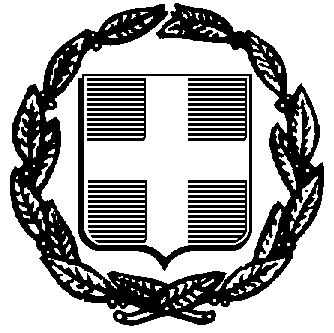 ΠΡΟΣ:Ελληνική Συνομοσπονδία Εμπορίου και Επιχειρηματικότητας ( ΕΣΕΕ )Ελληνική Συνομοσπονδία Εμπορίου και Επιχειρηματικότητας ( ΕΣΕΕ )Ελληνική Συνομοσπονδία Εμπορίου και Επιχειρηματικότητας ( ΕΣΕΕ )Ελληνική Συνομοσπονδία Εμπορίου και Επιχειρηματικότητας ( ΕΣΕΕ )Ελληνική Συνομοσπονδία Εμπορίου και Επιχειρηματικότητας ( ΕΣΕΕ )Ελληνική Συνομοσπονδία Εμπορίου και Επιχειρηματικότητας ( ΕΣΕΕ )Ελληνική Συνομοσπονδία Εμπορίου και Επιχειρηματικότητας ( ΕΣΕΕ )Ελληνική Συνομοσπονδία Εμπορίου και Επιχειρηματικότητας ( ΕΣΕΕ )Ελληνική Συνομοσπονδία Εμπορίου και Επιχειρηματικότητας ( ΕΣΕΕ )Ελληνική Συνομοσπονδία Εμπορίου και Επιχειρηματικότητας ( ΕΣΕΕ )Ελληνική Συνομοσπονδία Εμπορίου και Επιχειρηματικότητας ( ΕΣΕΕ )Ελληνική Συνομοσπονδία Εμπορίου και Επιχειρηματικότητας ( ΕΣΕΕ )Ελληνική Συνομοσπονδία Εμπορίου και Επιχειρηματικότητας ( ΕΣΕΕ )Ελληνική Συνομοσπονδία Εμπορίου και Επιχειρηματικότητας ( ΕΣΕΕ )Ο – Η Όνομα:Επώνυμο:Επώνυμο:Επώνυμο:Όνομα και Επώνυμο Πατέρα: Όνομα και Επώνυμο Πατέρα: Όνομα και Επώνυμο Πατέρα: Όνομα και Επώνυμο Πατέρα: Όνομα και Επώνυμο Μητέρας:Όνομα και Επώνυμο Μητέρας:Όνομα και Επώνυμο Μητέρας:Όνομα και Επώνυμο Μητέρας:Ημερομηνία Γέννησης(1): Ημερομηνία Γέννησης(1): Ημερομηνία Γέννησης(1): Ημερομηνία Γέννησης(1): Τόπος Γέννησης:Τόπος Γέννησης:Τόπος Γέννησης:Τόπος Γέννησης:Αριθμός Δελτίου Ταυτότητας:Αριθμός Δελτίου Ταυτότητας:Αριθμός Δελτίου Ταυτότητας:Αριθμός Δελτίου Ταυτότητας:Τηλ.:Τηλ.:Τόπος Κατοικίας:Τόπος Κατοικίας:Οδός:Αριθ.:ΤΚ:Αρ. Τηλεομοιοτύπου (Fax):Αρ. Τηλεομοιοτύπου (Fax):Αρ. Τηλεομοιοτύπου (Fax):Δ/νση Ηλεκτρον. Ταχυδρομείου(e- mail):Δ/νση Ηλεκτρον. Ταχυδρομείου(e- mail):α/αΑπόΈωςΜήνες απασχόλησηςΦορέας απασχόλησης – ΕργοδότηςΚατηγορία φορέα (2)Αντικείμενο απασχόλησης α/αΑπόΈωςΜήνες απασχόλησηςΦορέας απασχόλησης – ΕργοδότηςΚατηγορία φορέα (2)Αντικείμενο απασχόλησης ΣΥΝΟΛΟ ΜΗΝΩΝ ΕΜΠΕΙΡΙΑΣΣΥΝΟΛΟ ΜΗΝΩΝ ΕΜΠΕΙΡΙΑΣΣΥΝΟΛΟ ΜΗΝΩΝ ΕΜΠΕΙΡΙΑΣ